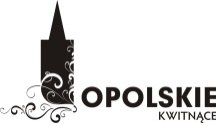 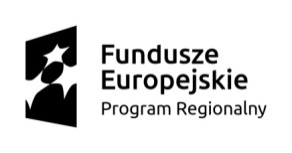 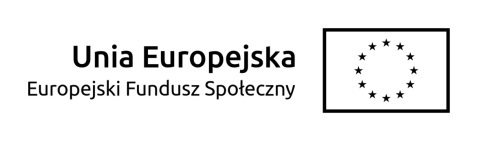 Projekt „Pracuję u siebie” jest współfinansowany ze środków Unii Europejskiej w ramach Europejskiego Funduszu SpołecznegoZałącznik nr 20 do Regulaminu przyznawania środków. Wzór Informacji o rachunku bankowym.Informacja Uczestnika Projektu o numerze rachunku bankowego,prowadzonego na potrzeby działalności gospodarczej założonej w ramach Działania 7.3 w projekcie pn. „Pracuję u siebie”WŁAŚCICIEL RACHUNKU- UCZESTNIK PROJEKTUWŁAŚCICIEL RACHUNKU- UCZESTNIK PROJEKTUImię i nazwiskoAdres zamieszkaniaPESELBANKBANKNazwa bankuNumer rachunkubankowegoCzytelny podpis, data